Western Australia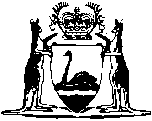 Appropriation (Recurrent 2019-20) Act 2019Western AustraliaAppropriation (Recurrent 2019-20) Act 2019Contents1.	Short title	22.	Commencement	23.	Issue and application of moneys	24.	Appropriation for recurrent services and purposes	2Schedule 1 — Consolidated Account for the year ending 30 June 2020Western Australia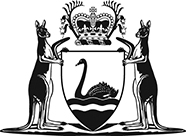 Appropriation (Recurrent 2019-20) Act 2019No. 17 of 2019An Act to grant supply and to appropriate and apply out of the Consolidated Account certain sums for the recurrent services and purposes of the year ending 30 June 2020.[Assented to 15 August 2019]The Parliament of Western Australia enacts as follows:1.	Short title		This is the Appropriation (Recurrent 2019-20) Act 2019.2.	Commencement		This Act comes into operation as follows —	(a)	sections 1 and 2 — on the day on which this Act receives the Royal Assent;	(b)	the rest of the Act — on the day after that day.3.	Issue and application of moneys	(1)	The sum of $20 316 487 000 is to be issued and may be applied out of the Consolidated Account as supply granted for the year beginning on 1 July 2019 and ending on 30 June 2020.	(2)	The sum referred to in subsection (1) is additional to supply granted by the Appropriation (Capital 2019-20) Act 2019.4.	Appropriation for recurrent services and purposes		The sum of $20 316 487 000 granted by section 3 as supply is appropriated from the Consolidated Account for the recurrent services and purposes expressed in Schedule 1 and detailed in the Agency Information in Support of the Estimates for the year.Schedule 1 — Consolidated Account for the year ending 30 June 2020[s. 4]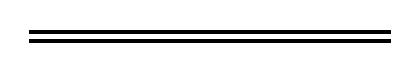 Item	$PARLIAMENT1Legislative Council 	6 499 0002Legislative Assembly 	6 150 0003Parliamentary Services 	17 955 0004Parliamentary Commissioner for Administrative Investigations 	7 431 000GOVERNMENT ADMINISTRATION5Premier and Cabinet 	142 489 0006Public Sector Commission 	24 368 0007Governor’s Establishment 	1 594 0008Western Australian Electoral Commission 	7 357 0009Salaries and Allowances Tribunal 	1 018 00010Commissioner for Equal Opportunity 	3 437 00011Commissioner for Children and Young People 	2 710 00012Office of the Information Commissioner 	2 017 00013Registrar, Western Australian Industrial Relations Commission 	9 788 000FINANCIAL ADMINISTRATION14Treasury 	79 567 000Treasury Administered15	Bunbury Water Corporation 	708 00016	Busselton Water Corporation 	566 00017	Electricity Generation and Retail Corporation (Synergy) 	129 942 00018	Forest Products Commission 	200 00019	Public Transport Authority of Western  Australia 	872 019 00020	Regional Power Corporation (Horizon Power) 	18 862 00021	Southern Ports Authority 	27 789 00022	Water Corporation 	261 324 00023	Western Australian Land Authority 	79 114 00024	Goods and Services Tax (GST) Administration Costs 	66 600 00025	Health and Disability Services Complaints Office 	2 546 00026	Department of Jobs, Tourism, Science and Innovation 	5 710 00027	Metropolitan Redevelopment Authority 	20 925 00028	Minerals Research Institute 	1 500 00029	Provision for Unfunded Liabilities in the Government Insurance Fund 	5 000 00030	Provision for Voluntary Targeted Separation Scheme 	15 520 00031	Refund of Past Years Revenue Collections — Public Corporations 	10 000 00032	Resolution of Native Title in the South West of Western Australia (Settlement) 	60 000 00033	Royalties for Regions 	795 656 00034	Gaming and Wagering Commission 	5 200 00035	State Property — Emergency Services Levy 	19 663 00036	WA Health 	900 00037	Western Australia Police 	3 634 00038Treasury — All Other Grants, Subsidies and Transfer Payments, comprising:	Acts of Grace 	300 000	Incidentals 	240 000	Interest on Public Moneys Held in Participating Trust Fund Accounts 	5 260 000	Administration Costs — National Tax Equivalent Regime Scheme 	100 000	Western Australian Treasury Corporation Management Fees 	732 00039Office of the Auditor General 	7 763 00040Finance 	168 291 00041Finance — Administered Grants, Subsidies and Other Transfer Payments 	188 739 000JOBS AND ECONOMIC DEVELOPMENT42Jobs, Tourism, Science and Innovation 	152 441 00043Jobs, Tourism, Science and Innovation —Administered Grants, Subsidies and Other Transfer Payments 	22 279 00044Primary Industries and Regional Development 	163 598 00045Primary Industries and Regional Development —Administered Grants, Subsidies and Other Transfer Payments 	1 550 00046Mines, Industry Regulation and Safety 	124 345 00047Mines, Industry Regulation and Safety —Administered Grants, Subsidies and Other Transfer Payments 	87 398 00048Small Business Development Corporation 	13 777 00049Rural Business Development Corporation 	236 00050Economic Regulation Authority 	2 439 000HEALTH51WA Health 	4 979 425 00052Mental Health Commission 	710 334 00053Mental Health Commission — Mental Health Advocacy Service 	2 719 00054Mental Health Commission — Mental Health Tribunal 	2 677 00055Mental Health Commission — Office of the Chief Psychiatrist 	3 127 000EDUCATION AND TRAINING56Education 	4 066 704 00057Education — Administered Grants, Subsidies and Other Transfer Payments 	451 873 00058Training and Workforce Development 	335 419 000COMMUNITY SAFETY59Western Australia Police 	1 384 498 00060Western Australia Police — Administered Grants, Subsidies and Other Transfer Payments 	16 094 00061Justice 	1 255 602 00062Fire and Emergency Services 	23 715 00063Fire and Emergency Services — Western Australia Natural Disaster Relief and Recovery Arrangements 	244 347 00064Office of the Director of Public Prosecutions 	37 745 00065Corruption and Crime Commission 	27 635 00066Chemistry Centre (WA) 	5 043 00067Office of the Inspector of Custodial Services 	3 295 00068Parliamentary Inspector of the Corruption and Crime Commission 	529 000COMMUNITY SERVICES69Communities 	1 767 965 00070Communities — Administered Grants, Subsidies and Other Transfer Payments 	300 00071Local Government, Sport and Cultural Industries 	111 602 00072Local Government, Sport and Cultural Industries — Art Gallery of Western Australia 	8 091 00073Local Government, Sport and Cultural Industries — Contribution to Community Sporting and Recreation Facilities Fund 	15 000 00074Local Government, Sport and Cultural Industries — Library Board of Western Australia 	28 821 00075Local Government, Sport and Cultural Industries — Perth Theatre Trust 	9 262 00076Local Government, Sport and Cultural Industries — Western Australian Museum 	24 141 00077Local Government, Sport and Cultural Industries — Administered Grants, Subsidies and Other Transfer Payments 	38 401 00078Western Australian Sports Centre Trust 	95 189 000TRANSPORT79Transport 	204 692 00080Transport — Western Australian Coastal Shipping Commission 	100 00081Commissioner of Main Roads 	349 411 000ENVIRONMENT82Water and Environmental Regulation 	83 936 00083Biodiversity, Conservation and Attractions 	238 173 000PLANNING AND LAND USE84Planning, Lands and Heritage 	91 530 00085Western Australian Planning Commission 	5 904 00086Western Australian Land Information Authority 	33 407 00087Heritage Council of Western Australia 	1 390 00088National Trust of Australia (WA) 	3 145 000	GRAND TOTAL	20 316 487 000